大学講座「超スマート社会への対応」　参加申込書下記に必要事項をご記入の上，郵送，FAX，メールなどによりお申し込み下さい．なお，同一組織より複数人が参加される場合には，コピーしてお一人ずつお申込み下さいますようお願い致します．記入日：　　　　　年　　　　　月　　　　　日氏名（ふりがな）：業種（製造業，医療機関など）：所属（企業名・病院名など）：郵便番号，住所：日中連絡が取れる電話番号：メールアドレス：　　　　　　　　　　　　@-----------------------------------------------------------------------------------------各コース全ての講座へ参加希望の方は，希望コースに「」を記入してご提出して下さい．参加を希望する講座に「○」を記入して下さい．※ 記入して頂きました内容は，本講座に関する事務処理のためのみに使用致します．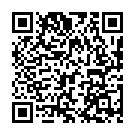 ※ 本様式は，2次元バーコードのホームページよりダウンロードが可能です．講座番号参加希望申込期限手形コース全てに参加8/10まで講座番号参加希望申込期限本道コース全てに参加7/21まで講座番号参加希望申込期限手形1に参加8/10まで手形2に参加9/12まで手形3に参加10/3まで手形4に参加10/24まで手形5に参加11/14まで講座番号参加希望申込期限本道1に参加7/21まで本道2に参加8/11まで本道3に参加9/15まで本道4に参加10/6まで本道5に参加11/3まで